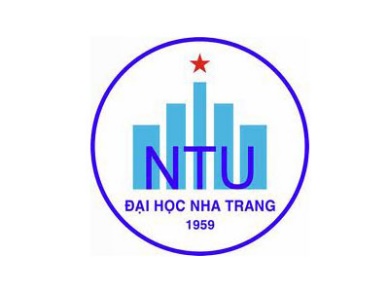 TRƯỜNG ĐẠI HỌC NHA TRANGKhoa Ngoại ngữBộ môn: Thực hành tiếngĐỀ CƯƠNG CHI TIẾT HỌC PHẦN1. Thông tin về học phần:Tên học phần:			Tiếng Việt:		 NÓI 4	Tiếng Anh: 		SPEAKING 4				Mã học phần:			FLS388					Số tín chỉ: 			2 (2-0)					Đào tạo trình độ: 		Đại học								Học phần tiên quyết:	Nói 2				2. Thông tin về GV: Họ và tên: Lê Hoàng Duy Thuần			Chức danh, học vị: GV, Thạc sĩĐiện thoại: 0909489204				Email:	thuanlhd@ntu.edu.vnĐịa chỉ NTU E-learning: https://elearning.ntu.edu.vn/enrol/index.php?id=11826Địa điểm tiếp SV: Zalo, EL và email trong giờ hành chínhHọ và tên: Đặng Kiều Diệp			Chức danh, học vị: GV, Thạc sĩĐiện thoại: 0914151999				Email:	 diepdk@ntu.edu.vnĐịa chỉ NTU E-learning: https://elearning.ntu.edu.vn/course/view.php?id=11828 		Địa điểm tiếp SV: buổi sáng trong giờ hành chính, phòng 306 Nhà đa năngHọ và tên: Lê Thị Thu Nga			Chức danh, học vị: GV, Thạc sĩĐiện thoại: 0975794427				Email:	lenga@ntu.edu.vnĐịa chỉ NTU E-learning: https://elearning.ntu.edu.vn/course/view.php?id=11829		Địa điểm tiếp SV: Điện thoại, email trong giờ hành chính3. Mô tả học phần: Học phần cung cấp cho người học kiến thức và kỹ năng về năng nhận xét, phê bình, và xử lý các tình huống khó hoặc bất ngờ, cách bảo vệ ý kiến của mình và phản bác ý kiến trái chiều theo các chủ đề: giao tiếp bằng ngôn ngữ và cử chỉ, các mối quan tâm xã hội, nghề nghiệp tương lai và đạo đức lối sống. Sau khi kết thúc học phần, người học có thể giao tiếp đạt cấp độ B2 theo khung tham chiếu Châu Âu (CEFR).4. Mục tiêu:Cung cấp các kiến thức, phương pháp và kỹ năng để người học có khả năng giao tiếp ở nhiều tình huống phức tạp trong cuộc sống, phát triển các kỹ năng phản biện, đánh giá nhận xét và bảo vệ quan điểm, chính kiến của bản thân ở nhiều chủ đề khác nhau.5. Chuẩn đầu ra (CLOs): Sau khi học xong học phần, người học có thể:Phân tích được 2 mặt của một vấn đề.Vận dụng các phương pháp đã học, trải nghiệm thực tế và quan điểm của bản thân để đưa ra các luận điểm, luận cứ bảo vệ quan điểm cá nhân.Vận dụng được lượng từ vựng, cấu trúc câu, ngữ pháp, ngữ điệu để phát triển một lập luận rõ ràng, liên kết ý logic, đồng thời mở rộng và hỗ trợ quan điểm bằng những dẫn chứng phù hợp. Giải thích và phản biện được quan điểm đối lập một cách rõ ràng và hợp lý.Thực hiện thành thạo kỹ năng làm việc nhóm, cặp và tham gia tích cực vào giờ giảng.6. Đánh giá kết quả học tập:7. Tài liệu dạy học: 8. Kế hoạch dạy học:	 9. Yêu cầu đối với người học:- Thường xuyên cập nhật và thực hiện đúng kế hoạch dạy học, kiểm tra, đánh giá theo Đề cương chi tiết học phần trên hệ thống NTU E-learning lớp học phần;- Thực hiện đầy đủ và trung thực các nhiệm vụ học tập, kiểm tra, đánh giá theo Đề cương chi tiết học phần và hướng dẫn của GV giảng dạy học phần;- Tham dự đầy đủ các buổi học theo quy định (trên 80%)- Tham gia tích cực thảo luận, trình bày ý kiến trong quá trình lên lớp, làm bài tập ở nhà theo nhóm và cá nhân.Ngày cập nhật: 03/3/2022	GIẢNG VIÊN	CHỦ NHIỆM HỌC PHẦNTRƯỞNG BỘ MÔN(Đã ký)ThS. Ngô Quỳnh HoaTT.Hoạt động đánh giáHình thức/công cụ đánh giáNhằm đạt CLOsTrọng số (%)1Đánh giá quá trìnhĐiểm chuyên cần và tham gia (cá nhân)Điểm bài tập hàng tuần (nhóm)Điểm bài tập lớn (nhóm)Điểm bài tập nhỏ (nhóm)Điểm kiểm tra cá nhân: 15%a, b, c, d, e50%2Thi cuối kỳHình thức: Vấn đápĐề đóngNội dung: toàn bộ chương trình họca, b, c, d50%TT.Tên tác giảTên tài liệuNăm xuất bảnNhà xuất bảnĐịa chỉ khai thác tài liệuMục đích sử dụngMục đích sử dụngTT.Tên tác giảTên tài liệuNăm xuất bảnNhà xuất bảnĐịa chỉ khai thác tài liệuTài liệu chínhTham khảo1James GaultNew Headway Talking Points2006Oxford University PressBộ mônx2Leo JonesLet’s Talk 32004Cambridge University PressThư việnx3Helen SolorzanoNorthstar Speaking and Listening 3 & 42009Pearson LongmanBộ mônx4Jack. C. RichardsPassages 12005Cambridge University PressThư việnx5Jack. C. RichardsPassages 22005Cambridge University PressThư việnxTuần Nội dungNhằm đạt CLOsPhương pháp dạy họcNhiệm vụ của người học1(28/2 – 05/3)Giới thiệu học phần và phương pháp học tậpeThuyết giảngTrước buổi học: Xem ĐCCTHP.Trong buổi học: lắng nghe và ghi chú thông tin cần thiết, đặt câu hỏi nếu cần.Sau buổi học: Lập nhóm theo yêu cầu (3-4 SV/ nhóm theo tình hình thực tế của lớp)2(07/3 – 12/3)Giới thiệu tranh biện và các bước tiến hànha, b, c, d, eThuyết giảngTrước buổi học: xem trước giáo trình.Trong buổi học: thảo luận, hỏi – đáp, tham gia tích cực các hoạt động trên lớpSau buổi học: Làm bài tập hàng tuần. 3(14/3 – 19/3)Ngôn ngữCác kỹ năng giao tiếpa, b, c, d, eTổ chức học tập theo nhóm, dạy học thông qua thảo luận, Phương pháp sắm vaiTrước buổi học: xem trước giáo trình.Trong buổi học: thảo luận, hỏi – đáp, tham gia tích cực các hoạt động trên lớpSau buổi học: Nộp bài tập nhóm hàng tuần trên EL ở tuần 3; chuẩn bị bài thực hành nhóm ở tuần 74(21/3 – 26/3) Ngôn ngữNgôn ngữ tự nhiêna, b, c, eTổ chức học tập theo nhóm, dạy học thông qua thảo luận, Phương pháp sắm vaiTrước buổi học: xem trước giáo trình.Trong buổi học: thảo luận, hỏi – đáp, tham gia tích cực các hoạt động trên lớpSau buổi học: Nộp bài tập nhóm hàng tuần trên EL ở tuần 4; chuẩn bị bài thực hành nhóm ở tuần 75(28/3 – 02/4)Ti vi và việc đọc sáchTi via, b, c, d, eTổ chức học tập theo nhóm, dạy học thông qua thảo luận, Phương pháp sắm vaiTrước buổi học: xem trước giáo trình.Trong buổi học: thảo luận, hỏi – đáp, tham gia tích cực các hoạt động trên lớpSau buổi học: Nộp bài tập nhóm hàng tuần trên EL ở tuần 5; chuẩn bị bài thực hành nhóm ở tuần 76(04/4 – 09/4)Ti vi và việc đọc sáchXu hướng đọc sácha, b, c, d, eTổ chức học tập theo nhóm, dạy học thông qua thảo luận, Phương pháp sắm vaiTrước buổi học: xem trước giáo trình.Trong buổi học: thảo luận, hỏi – đáp, tham gia tích cực các hoạt động trên lớpSau buổi học: Nộp bài tập nhóm hàng tuần trên EL ở tuần 6; chuẩn bị bài thực hành nhóm ở tuần 77(11/4 – 16/4)Thực hành 1Thực hành tranh biện chủ đề 1, 2a, b, c, d, eTổ chức học tập theo nhóm, dạy học thông qua thảo luận, Phương pháp sắm vai, seminaTrước buổi học: luyện tập và hoàn thiện bài trình bày nhóm/cá nhân.Trong buổi học: Trình bày theo nhóm/cá nhân.Sau buổi học: Chỉnh sửa bài tập hàng tuần89(25/4 – 30/4)Động vậtĐộng vật trong cuộc sống của chúng taa, b, c, d, eTổ chức học tập theo nhóm, dạy học thông qua thảo luận, Phương pháp sắm vaiTrước buổi học: xem trước giáo trình.Trong buổi học: thảo luận, hỏi – đáp, tham gia tích cực các hoạt động trên lớpSau buổi học: Nộp bài tập nhóm hàng tuần trên EL ở tuần 9; chuẩn bị bài thực hành nhóm ở tuần 13, chuẩn bị bài tập lớn và bài tập nhỏ ở tuần 14, 15.10(02/5 – 07/5)Động vậtCon người và thú cưng của họa, b, c, d, eTổ chức học tập theo nhóm, dạy học thông qua thảo luận, Phương pháp sắm vaiTrước buổi học: xem trước giáo trình.Trong buổi học: thảo luận, hỏi – đáp, tham gia tích cực các hoạt động trên lớpSau buổi học: Nộp bài tập nhóm hàng tuần trên EL ở tuần 10; chuẩn bị bài thực hành nhóm ở tuần 13, chuẩn bị bài tập lớn và bài tập nhỏ ở tuần 14, 15.11(09/5 – 14/5)Đạo đức lối sốngBạn thành thật như thế nào?a, b, c, d, eTổ chức học tập theo nhóm, dạy học thông qua thảo luận, Phương pháp sắm vaiTrước buổi học: xem trước giáo trình.Trong buổi học: thảo luận, hỏi – đáp, tham gia tích cực các hoạt động trên lớpSau buổi học: Nộp bài tập nhóm hàng tuần trên EL ở tuần 11; chuẩn bị bài thực hành nhóm ở tuần 13, chuẩn bị bài tập lớn và bài tập nhỏ ở tuần 14, 15.12(16/5 – 21/5)Đạo đức lối sốngNhận xét, đánh giáa, b, c, d, eTổ chức học tập theo nhóm, dạy học thông qua thảo luận, Phương pháp sắm vaiTrước buổi học: xem trước giáo trình.Trong buổi học: thảo luận, hỏi – đáp, tham gia tích cực các hoạt động trên lớpSau buổi học: Nộp bài tập nhóm hàng tuần trên EL ở tuần 12; chuẩn bị bài thực hành nhóm ở tuần 13, chuẩn bị bài tập lớn và bài tập nhỏ ở tuần 14, 15.13(23/5 – 28/5)Thực hành 2Thực hành tranh biện chủ đề 3, 4a, b, c, d, eTổ chức học tập theo nhóm, dạy học thông qua thảo luận, Phương pháp sắm vai, seminaTrước buổi học: luyện tập và hoàn thiện bài trình bày nhóm/cá nhân.Trong buổi học: Trình bày theo nhóm/cá nhân.Sau buổi học: Chỉnh sửa bài tập hàng tuần, chuẩn bị bài tập lớn và bài tập nhỏ ở tuần 14, 15.14(30/5 – 04/6)Bài tập Sinh viên thực hiện bài tập lớn và bài tập nhỏ (theo nhóm)a, b, c, d, eTổ chức học tập theo nhóm, SeminaTrước buổi học: luyện tập và hoàn thiện phần nhiệm vụ của nhóm: tranh biện/giám khảo/dẫn chương trình.Trong buổi học: Thực hiện nhiệm vụ theo nhóm.Sau buổi học: Nhận xét đánh giá về kết quả đạt được của mỗi nhóm.15(06/6 – 11/6)Bài tập Sinh viên thực hiện bài tập lớn và bài tập nhỏ (theo nhóm)a, b, c, d, eTổ chức học tập theo nhóm, SeminaTrước buổi học: luyện tập và hoàn thiện phần nhiệm vụ của nhóm: tranh biện/giám khảo/dẫn chương trình.Trong buổi học: Thực hiện nhiệm vụ theo nhóm.Sau buổi học: Nhận xét đánh giá về kết quả đạt được của mỗi nhóm.16(13/6 – 18/6)Ôn tậpa, b, c, dVấn đáp (tranh biện theo cặp)Trước buổi học: luyện tập các bài đã họcTrong buổi học: bốc thăm chủ đề và tiến hành tranh biện theo cặpSau buổi học: Luyện tập để chuẩn bị thi-Thi cuối kỳa, b, c, d Vấn đáp (tranh biện theo cặp)Trước buổi thi: luyện tập các chủ đề đã họcTrong buổi thi: bốc thăm chủ đề và tranh biện về chủ đề đó.ThS. Lê Hoàng Duy Thuần (đã ký)ThS. Đặng Kiều Diệp (đã ký)ThS. Lê Thị Thu Nga (đã ký)(Đã ký)ThS. Lê Hoàng Duy Thuần